CHINA CAPITALES ANTIGUAS  – BEIJING XIAN NANJING HANGZHOU SUZHOU SHANGHAI - TOUR REGULAR -21 Marzo 2017 – 24 Octubre 2017 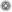 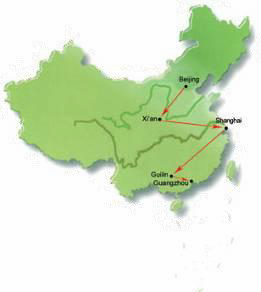 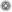 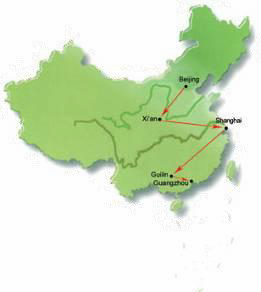 B8. Capitales Antiguas (13 días /12 noches)  Beijing (3n) - Xi’an (2n)-Nanjing (2n) -Hangzhou (2n) -Suzhou (1n)-Shanghai(2n)1º Día -BEIJING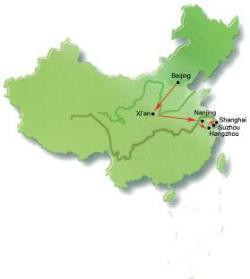 Llegada a Beijing, capital de la República Popular China. Traslado al hotel. Resto del día libre, almuerzo no incluido. Alojamiento.2º Día - BEIJINGDesayuno Buffet. Durante este día visitaremos el Palacio Imperial, conocido como “la Ciudad Prohibida”, La Plaza Tian An Men, una de las mayores del mundo, y el Palacio de Verano que era el jardín veraniego para los miembros de la casa imperial de la Dinastía Qing.Almuerzo incluido. Alojamiento.3º Día - BEIJINGDesayuno Buffet.Excursión a La Gran Muralla, espectacular y grandiosa obra arquitectónica, cuyos anales cubren más de 2.000 años. Almuerzo incluido. Por la tarde, regresamos a la ciudad con parada cerca del  “Nido  del  Pájaro”  (Estadio  Nacional)  y  el  “Cubo  del   Agua”(Centro Nacional de Natación) para tomar fotos. Por la noche, Cena de bienvenida degustando el deliciosoPato Laqueado de Beijing. Alojamiento.4º Día - BEIJING / XI’ANDesayuno Buffet. Visita del famoso Templo del Cielo, donde los emperadores de las Dinastías Ming y Qing ofrecieron sacrificios al Cielo y rezaban por las buenas cosechas. Almuerzo incluido. Por la tarde, salida en avión o tren de alta velocidad hacia Xi’an, la antigua capital de China con 3.000 años de existencia, única capital amurallada y punto de partida de la famosa “Ruta de la Seda”. Traslado al hotel. Alojamiento.Nota muy importante:Debido al horario del tren, los pasajeros que toman el tren de alta velocidad de Beijing/ Xi’an no tienen el almuerzo incluido .5º Día - XI’ANDesayuno Buffet. Hoy visitaremos el famoso Museo de Guerreros y Corceles de Terracota, en el que se guardan más de 6.000 figuras de tamaño natural, que representan un gran    ejército de guerreros, corceles y carrosde guerra que custodian la tumba del emperador Qin. Almuerzo incluido. Por la tarde visitaremos la GranPagoda de la Oca Silvestre (sin subir). El tour terminará en el famoso Barrio Musulmán para conocer la vida cotidiana de los nativos. Alojamiento.6º Día - XIAN / NANJINGDesayuno Buffet.Traslado al aeropuerto para tomar el vuelo hacia Nanjing, capital de la provencia de Jiangsu que es una de las más ricas del país. Llegada y traslado al hotel. Alojamiento.7º Día - NANJINGDesayuno Buffet.Visitaremos el Mausoleo del Dr. Sun Yatsen, el Gran Puente sobre el Río Yangtzé， laPuerta Zhonghua, y el Casco Antiguo alrededor del Templo de Confucio.Almuerzo incluido. 8º Día - NANJING / HANGZHOUDesayuno Buffet. A la hora prevista, traslado a la estación para tomar el trena Hangzhou,conocida como “Paraíso en la Tierra”. Llegada, traslado al Hotel.9º Día - HANGZHOUDesayuno Buffet.Por la mañana, empezamos la visita desde un crucero en el famoso Lago del Oeste,principal atracción de la ciudad.Almuerzo incluido, por la tarde continuamos la visita del Templo del Alma Escondida, uno de los templos budistas más importantes del sur de China. y la Pagoda de las Seis Armonías (sin subir). Alojamiento.10º Día - HANGZHOU / SUZHOUDesayuno Buffet.Por la mañana, traslado a la estación para tomar el tren con destino a la Ciudad de Suzhou, conocida como la “Venecia de Oriente”, cuyos jardines clásicos estan considerados como Patrimonio de la Humanidad por UNESCO en el año 2000. Visitaremos de la Colina del Tigre y el Jardin del Pescador conAlmuerzo incluido.Alojamiento.Nota muy importante: Para facilitar el trayecto Hangzhou-Suzhou-Shanghai, cuando el grupo es de másde 25 pasajeros, el transporte del equipaje desde Hangzhoua Shanghai se realizará directamente yde forma separada, por lo cual se recomienda que los pasajeros lleven una maleta de mano con ropa y artículos personales para pasar una noche en Suzhou.11º Día - SUZHOU/ SHANGHAIDesayuno Buffet.Por la mañana, tomaremos el tren a Shanghai, ciudad portuaria directamente subordinada al poder central con más de 16 millones de habitantes.Almuerzo incluido.Visita del Jardín Yuyuan, magnífico jardín construido en 1557 por un oficial de la ciudad llamado Yu, el Templo de Buda de Jade y el Malecón de la Ciudad, uno de los lugares más espectaculares de la ciudad donde se encuentran las construcciones más emblemáticos de la ciudad. Alojamiento.12 º Día - SHANGHAIDesayuno Buffet.Día libre.13º Día - SHANGHAIDesayuno Buffet.A la hora indicada, traslado al aeropuerto y fin de serviciosB8. Capitales Antiguas	(Tour Regular con hoteles de categoría A)2 SALIDAS SEMANALES GARANTIZADAS DESDE 2 PAXBeijing (3n) -Xi’an (2n) - Nanjing (2n) - Hangzhou (2n) - Suzhou (1n) - Shanghai (2n) (13D/12N)Hoteles Previstos o Similares: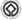 Beijing	The Great Wall Sheraton Beijing(5*) / Hotel New Otani Chang Fu Gong (5*)Double Tree by Hilton Beijing (equivalente a 5*) / Sheraton Beijing Dongcheng(equivalente a 5*)Xi’an	Sheraton Hotel (5*) / Sheraton Xian North City (5*) / Branley Xian (equivalente a 5*)Nanjing	Sofitel Galaxy Nanjing (5*)Hangzhou	Grand Metropark(5*) /Landison Plaza Hotel Hangzhou(5*)Suzhou	Pan Pacific Suzhou(5*)Shanghai	Sheraton Shanghai Hongkou (equivalente a 5*) / Renaissance Shanghai Putuo (equivalente a 5*)/ Shanghai Sunrise on the Bund (equivalente a 5*)BEIJING	The Great Wall Sheraton Hotel Beijing (5*)北京喜来登长城饭店Dong San Huan Beilu, No 10, Beijing 北京市朝阳区东三环北路 10 号Tel:	+8610 65905566	Fax: +8610 65905398http://www.starwoodhotels.com/sheraton/property/overview/index.html?propertyID=175&language=en_USHotel New Otani Chang Fu Gong (5*)北京长富宫饭店No.26 Jianguomenwai Avenue, Chaoyang, Beijing, P.R.China 北京市朝阳区建国门外大街 26 号Tel: +861065125555 Fax: +861065139810http://www.cfgbj.com/indexen_US.htmlDouble Tree by Hilton Beijing (equivalente a 5*)  北京希尔顿逸林酒店168Guang’an Men Wai Dajie, Xuanwu District, Beijing, China 北京市宣武区广安门外大街 168 号Tel: +86 10 6338 1888	FAX: +86 10 6338 1800http://doubletree3.hilton.com/en/hotels/china/doubletree-by-hilton-hotel-beijing-BJSDTDI/index.htmlSheraton Beijing Dongcheng Hotel (equivalente a 5*)  北京金隅喜来登酒店36 North Third Ring Road East Dongcheng District Beijing 100013 China中国北京市东城区北三环东路 36 号Tel: +86 10 57988721	Fax: +86 10 57988705http://www.starwoodhotels.com/sheraton/property/overview/index.html?propertyID=3415&language=en_USThe Presidential Beijing (5* ) 国宾大酒店9 Fuchengmenwai Road, Xicheng District, Beijing 100037, Chian中国北京西城区阜成门外大街甲 9 号Tel: +86 10 58585588	Fax: +86 10 68001774http://www.thepresidentialhotel.com/en/Nikko New Century Hotel Beijing (5* ) 新世纪日航酒店	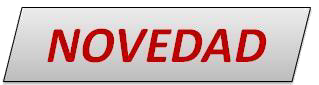 No.6 Southern Road Capital Gym Haidian District, Beijing 100044北京海淀区首体南路 6 号Tel：+86 10 6849 2001Fax:+86106849 1103http://www.newcenturyhotel.com.cn/indexen.htmlXIANXian Sheraton Hotel (5*)  西安喜来登酒店Feng Gao Lu No262, Xian 丰镐东路 262 号Tel: +8629 84261888	Fax: +8629 84262188http://www.starwoodhotels.com/luxury/property/overview/index.html?propertyID=3372&language=es_ESSheraton Xian North City (equivalente a 5*)  西安赛瑞喜来登酒店Lian Hu Qu Wei Yang Lu No.32  莲湖区未央路 32 号Tel: +8629 88866888	Fax: +8629 86292775http://www.starwoodhotels.com/preferredguest/property/overview/index.html?propertyID=475&PS=LGZH_AA_ DAPI_CBDU_TPRP&localeCode=zh_CN&language=zh_CNBranley Hotel Xian (equivalente a 5*)	西安吉朗丽大酒店22 Fenghui South Road , Xian 西安雁塔区沣惠南路 22 号近二环南路Tel: +86296858 8888	Fax: +86296858 9999http://www.branleyhotel.com/default-en.htmlDays Hotel & Suites Xinxing Xi'an (equivalente a 4*) 西安新兴戴斯大酒店No.189 Jinhua North Road, Xi’an, Shaanxi Province, P.R.China 710032 金花北路 189 号Tel: +8629 83239999	Fax: +8629 83236666http://www.xinxingdays.cn/en/Novotel Hotel Xian (equivalente a 5*)	西安印力诺富特酒店No 33Wei Yang Road,710016,Xian - CHINA 西安市未央区未央路 33 号Tel +862986268888 - Fax +862986269998http://www.novotel.com/gb/hotel-9253-novotel-xi-an-scpg/index.shtmlSHANGHAISheraton Shanghai Hongkou Hotel (equivalente a 5*)上海虹口三至喜来登酒店No.59 Siping Road,Hongkou District,Shanghai 200080 P.R.CHINA 四平路 59 号Tel:+8621 26010088Fax: +8621 26010368http://www.starwoodhotels.com/sheraton/property/overview/index.html?language=en_US&propertyID=3372Renaissance Shanghai Putuo Hotel (equivalente a 5*) 上海明捷万丽酒店50 Tongchuan Road,Putuo District, Shanghai, 200333 China 普陀区铜川路 50 号Tel：+8621 2219 5888	Fax: +86212219 5678http://www.marriott.com/ Hotels/travel/ Shaph-renaissance-shanghai-putuo-hotel/Mercure Shanghai Royalton (equivalente a 4*)上海虹桥美仑美居酒店789 Wuyi Road,Changning District, Shanghai,China 上海长宁区武夷路 789 号Tel：+8621 52068000	Fax：+8621 52060900http://www.accorhotels.com/es/hotel-A0A5-mercure-shanghai-royalton/index.shtmlMingde Grand Hotel Shanghai(5*)上海铭德大酒店No.558, North Xizang Road, Shanghai 200071, China 闸北区西藏北路 558 号Tel: +8621 51013030http://www.mingdegrandhotel.com/en/transport.htmlSunrise On The Bund Hotel Shanghai(5*)上海外滩浦华大酒店	No.168, Gaoyang Road, Shanghai 200080, China 中国上海市高阳路 168 号Tel: +8621 51801133http://www.sunrisesha.com/en/index.htmlSUZHOUHotel Pan Pacific Suzhou (5*)  苏州吴宫泛太平洋酒店259 Xinshi Road, Suzhou 新市路 259 号Tel: +8651265103388Fax: +8651265190918https://www.panpacific.com/en/hotels-resorts/china/suzhou.htmlHotel Holiday Inn Jasmine Suzhou (4*)  苏州茉莉花假日酒店Chang Xulu, No 345, Su Zhou 阊胥路 345 号Tel: +8651265588888Fax: +8651265582288https://www.ihg.com/holidayinn/hotels/us/en/suzhou/suzcx/hoteldetailHANGZHOUHangzhou Hotel GrandMetropark (5*) 杭州维景国际大酒店Ping Chenglu,No 2, HangZhou 平海路 2 号Tel: +86571 87088088	Fax: +8657187081588http://www.metroparkhotels.com/hotel/eng/index.php?hotel=hangzhouLandison Plaza Hotel (5*)  浙江雷迪森大酒店   333 Tiyuchang Road (Tiyuchang Lu)杭州市体育场路 333 号Tel: +8657185158888 Fax:+8657185157777http://www.landison-plazahotel.com/default-en.htmlTEMPORADA IDesde Salida 21Mar Hasta Salida 20 MayTEMPORADA IIDesde Salida 21 May Hasta Salida 19 AgoTEMPORADA IIIDesde Salida 20 Ago Hasta Salida 31 OctTEMPORADAIV2,418Supl. de SGL 7742,355Supl. de SGL 6882,467Supl. de SGL 826NO HAY SALIDADescuento cambio de vuelo por tren de alta velocidad en el tramo Beijing - Xian: 62 USD por personaDescuento cambio de vuelo por tren de alta velocidad en el tramo Beijing - Xian: 62 USD por personaDescuento cambio de vuelo por tren de alta velocidad en el tramo Beijing - Xian: 62 USD por personaNO HAY SALIDASALIDA EN LUNES Y MARTESSALIDA EN LUNES Y MARTESSALIDA EN LUNES Y MARTESNO HAY SALIDAMAR. 21, 27, 28ABR. 03, 04, 10, 11,  17, 18,    24,25MAY. 01, 02, 08, 09, 15, 16MAY. 22, 23, 29, 30JUN. 05, 06, 12, 13, 19, 20, 26, 27JUL. 03, 04, 10, 11, 17, 18, 24, 25, 31AGO. 01, 07, 08, 14, 15AGO.21, 22, 28, 29SEP.     04, 05, 11, 12, 18, 19, 25, 26OCT. 02, 03, 09, 10, 16, 17, 23, 24,  30,31NO HAY SALIDA